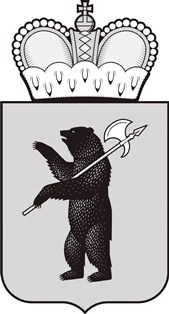 от                                 № г. ЯрославльОб     утверждении     Правил  заполнения бланков итогового сочинения (изложения)в 2023/2024 учебном годуВ целях обеспечения проведения итогового сочинения (изложения) в Ярославской области в 2023/2024 учебном году, в соответствии с рекомендациями Федеральной службы по надзору в сфере образования и науки (письмо от 21.09.2023 № 04-303)	ПРИКАЗЫВАЮ:1. Утвердить прилагаемые Правила заполнения бланков итогового сочинения (изложения) (далее – Правила).2. Рекомендовать руководителям органов местного самоуправления, осуществляющих управление в сфере образования:2.1. Довести настоящий приказ до сведения руководителей муниципальных образовательных организаций и частных организаций, осуществляющих образовательную деятельность по имеющим государственную аккредитацию основным общеобразовательным программам, расположенных на территории соответствующего муниципального района, городского округа.2.2. Организовать в подведомственных образовательных организациях ознакомление обучающихся, экстернов и их родителей (законных представителей) с Правилами под подпись.2.3. Организовать в местах регистрации на участие в итоговом сочинении ознакомление выпускников прошлых лет, желающих участвовать в написании итогового сочинения, с Правилами под подпись. 3. Руководителям государственных общеобразовательных организаций, реализующих образовательные программы среднего общего образования, ознакомить обучающихся и их родителей (законных представителей) с Правилами под подпись.4. Руководителям государственных профессиональных образовательных организаций ознакомить обучающихся, желающих участвовать в написании итогового сочинения, с Правилами под подпись.5. Рекомендовать руководителям образовательных организаций, реализующих образовательные программы среднего профессионального образования, расположенных на территории Ярославской области, функционально не подчиненных министерству образования Ярославской области, ознакомить обучающихся, желающих участвовать в написании итогового сочинения, с Правилами под подпись.6. Контроль за исполнением приказа оставляю за собой.Первый заместитель министраС.В. Астафьева